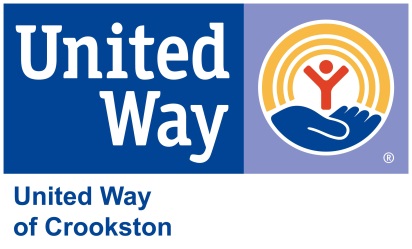 2022 APPLICATION FOR FUNDING
(Short Form) *Crookston Area includes communities in the following zip codes. 56517, 56523, 56716, 56723This area does not include all of Polk County.ORGANIZATION OVERVIEWLimit: 1 PageWhich United Way of Crookston impact area does your organization meet (mark all that apply)? HealthEducationFinanceOrganization mission statement:What is the goal of the program (that you’re requesting United Way funding for)?Explain how your program addresses this issue impact area. (Describe the program) OUTCOMESLimit: 1 PageList the outcomes (individual and/or community) your program is working to achieve.How will you measure your progress toward those outcomes listed in question #1? Does your program include a plan to be self-sustaining in the future? If yes, briefly explain.COLLABORATION
Limit: ½ PageDescribe any collaborative ventures or linkages your agency/service has with other agencies, services, cooperatives, taskforces, etc:As a United Way partner, describe your organization’s process for engaging employees and supporting the annual United Way fundraising campaign? Annual Staffing and Volunteers PROGRAM POPULATION SERVEDNumber of people served List the approximate number of individual people (clients/patients/recipients/other) served. Use Time Frame space for actual dates you use to measure a year. PROGRAM BUDGETPROGRAM FINANCIAL INFORMATIONExplain the use of the United Way funding for this program: (List specific expenses covered).MARKETINGPlease give a brief description of your agency (approximately 15 – 25 words) and description of your program (approximately 15 – 25 words). This information may be used in UW promotional materials and referral resources.  To better publicize your agency and program, please explain how various dollar amounts would impact your agency.  How can people expect their annual gift to be used if they donate $50, $100, $500, or an amount of your choice?Do you have high-quality; high-resolution photographs available for digital submission that can be used for promotional purposes?*  YES or NO*Signed releases in your records are required for all submitted photos.How will United Way of Crookston be included in your marketing materials?______ [INITIAL HERE] I attest to ensure our program services and staff are culturally competent in regards to inclusion and diversity in all its forms (race, class, religion, gender, sexual orientation, ability, age, etc)?This is to certify that this application for membership in the United Way of Crookston was authorized by proper action of the agency governing personnel and affirms that all information accurately reflects the financial picture and needs of your organization.PLEASE RETURN TO:		United Way of Crookston, Inc.					P.O. Box 218					Crookston, MN 56716					Phone: 218-281-1715Organization Name:Program Name:Executive Director:Contact Name & Title:Contact Email Address:Representative from agency to be present for Grant Hearings: Website (if applicable):Telephone:Mailing Address:Org. Fiscal Year:Fiscal year begins on:Fiscal year begins on:Program Year:
(If different from Org. Fiscal Year)Fed ID#Did you receive a grant from United Way of Crookston last year?   ___Yes	___NoIf yes, how were funds used?___Yes	___NoIf yes, how were funds used?Amount requested$Amount may not exceed $3000% Percentage of program budget requested from this United Way.Would you like us to contact you to schedule an optional site visit?  Yes______    No________Would you like us to contact you to schedule an optional site visit?  Yes______    No________Would you like us to contact you to schedule an optional site visit?  Yes______    No________Total # of EmployeesTotal # of VolunteersTotal # of Full Time Equivalents (FTE’s)Total # of Volunteer hoursCurrentGrant YearUpcoming GrantYearPopulationDescribe population served(youth, adults, older adults,# males/females, ages, etc.)Time Frame:(example Jan 1, 2021-Dec 31, 2021 or July 1, 2021-June 30, 2022)Example: 100Example: 150Example: N=100 50 males and 50 females; 25 youth, 50 adults, 25 seniorsRevenue SourcesLast Fiscal YearSpecify dates:This Fiscal YearSpecify dates:Next Fiscal YearSpecify dates:United Way Crookston GrantsGrants from other United WaysPrivate GrantsGovernment GrantsSpecial Events- Donations/FundraisersMemberships/DuesTuition/ Payment for Program ServicesInvestment IncomeMisc. RevenueTotalExpensesPersonnel (wages, benefits, taxes, staff development)Office ExpensesSupplies, rent, technology, equipmentMembership, Dues, Payments to AffiliatesTravel/MileageOtherOtherTotalDatedAgencySignatureTitle